About this book |Table of contentsAbout this book This book focuses on cosmetic dermatology for all skin types (Fitzpatrick Skin Types I-VI). It provides the dermatologist with the essential information needed to properly treat all skin types cosmetically. All chapters have been written by dermatologists with many years of personal experience in the field. The volume includes an overview of the systemic, intrinsic and extrinsic aging process in all skin types, essential information on anti-aging skin care product ingredients, detailed discussions of patient selection and indications, and a wide range of cosmetic procedures. Through its well-organized use of sidebars, photographs and illustrations, this concise book allows you to extract any information you may need quickly and easily. As a clinician working in this area you will gain helpful insights by making use of this excellent tool, which is also full of important, well-illustrated information for your future reference.Written for: All physicians in clinical or private practice involved with cosmetic skin care and plastic surgeryKeywords: Anti-agingBotoxCosmeticFillersLasersCosmetic DermatologyBurgess, Cheryl M. (Ed.) 2005, XII, 170 p., 56 illus., 43 in colour, HardcoverISBN: 978-3-540-23064-9
Online orders shipping within 2-3 days.89,95 € 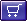 